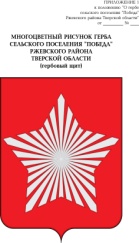 АДМИНИСТРАЦИЯ МУНИЦИПАЛЬНОГО ОБРАЗОВАНИЯ СЕЛЬСКОЕ ПОСЕЛЕНИЕ «ПОБЕДА»РЖЕВСКОГО РАЙОНА ТВЕРСКОЙ ОБЛАСТИПОСТАНОВЛЕНИЕ             15.03.2018 г.                                                                            № 19О присвоении адреса    Согласно статье 9 Федерального закона от 28.12.2013 г. № 443-ФЗ «О федеральной информационной адресной системе и о внесении изменений в Федеральный закон «Об общих принципах организации местного самоуправления в Российской Федерации», по результатам проверки наличия в государственном адресном реестре в ходе инвентаризации выявления отсутствия адресных объектов:Администрация сельского поселения «Победа»ПОСТАНОВЛЯЕТ:Территории  ООО  «Спецтехника» присвоить адрес:172356, Тверская область, Ржевский район, сельское поселение «Победа», территория «Спецтехника»Глава администрации                                                                                                                Сельского поселения  «Победа»                                         Е.Л.Тарасевич